Administrative & Technical Students:Office AssistantStudents who are enrolled in business courses (Microsoft Office Suite, Accounting, Business Management, Web Page Design and etc.). They will be required to perform basic administrative tasks - type, file, maintain records, answer phones, and operate business equipment such as word processors and personal computers.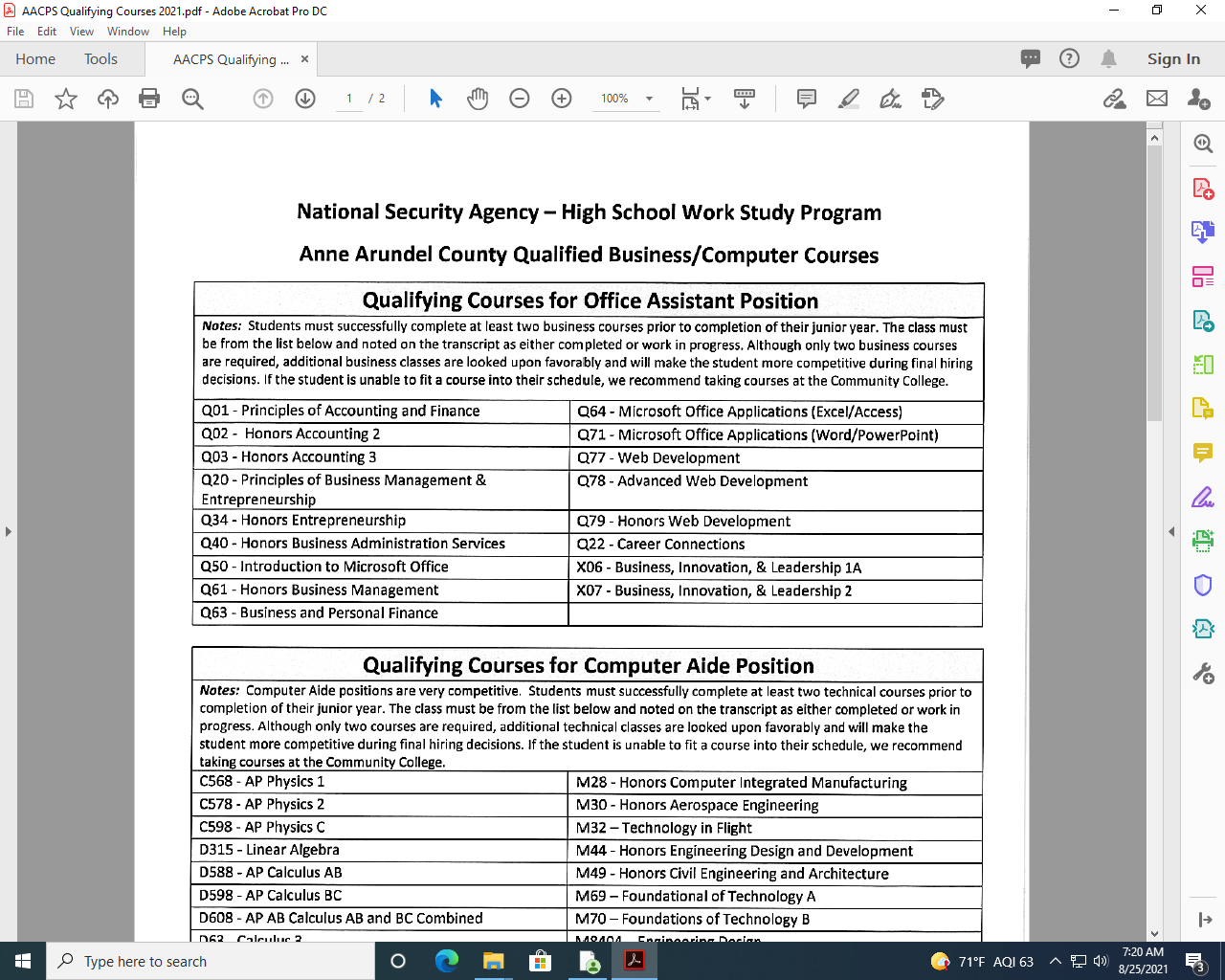 Administrative & Technical Students:Computer AideStudents who are enrolled in computer or Science Technology Engineering and Mathematics (STEM)-focused courses (Computer Science, Java Visual Basics, Programming and etc.). They will be required to operate and/or maintain data processing equipment, often the most sophisticated equipment on the market.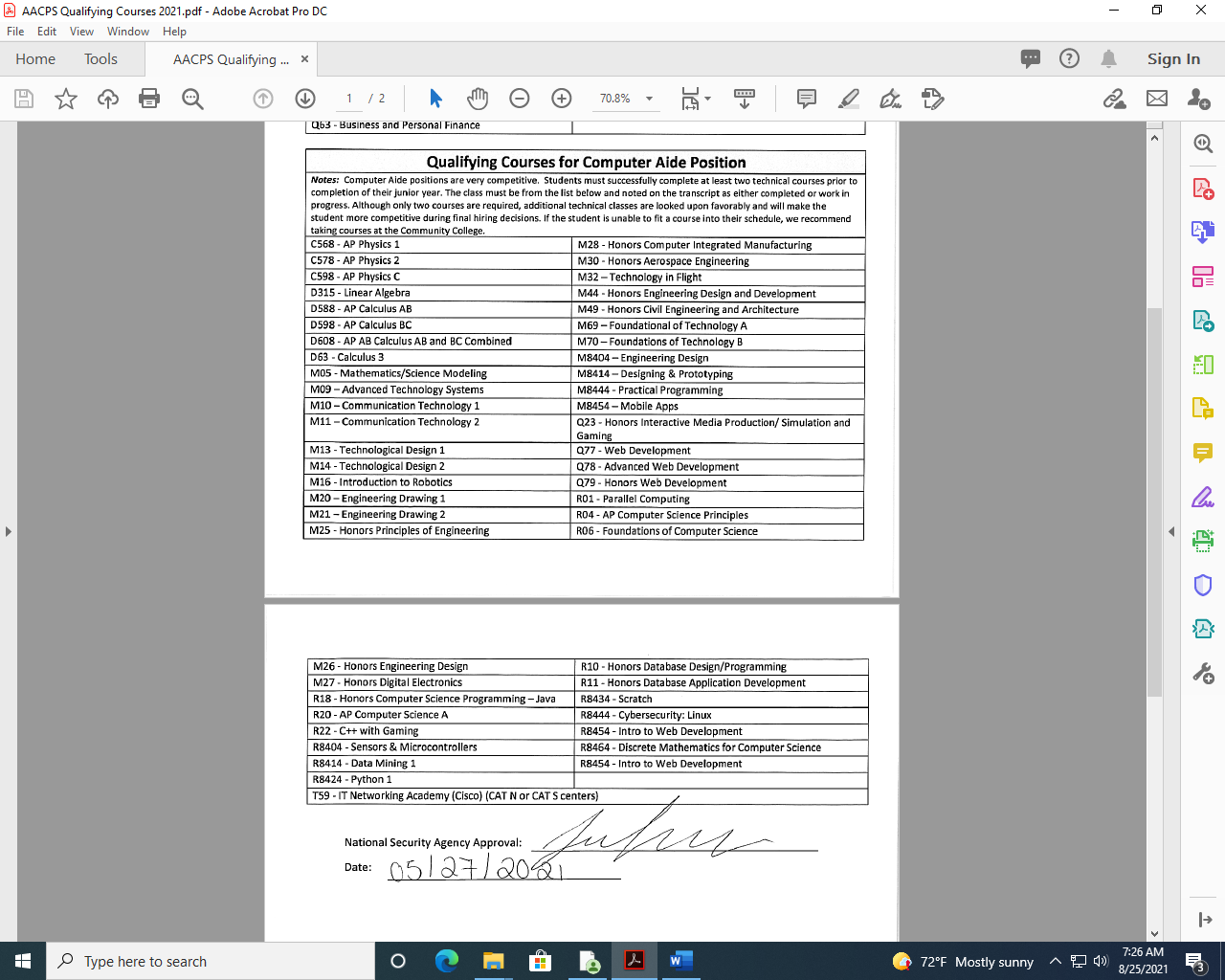 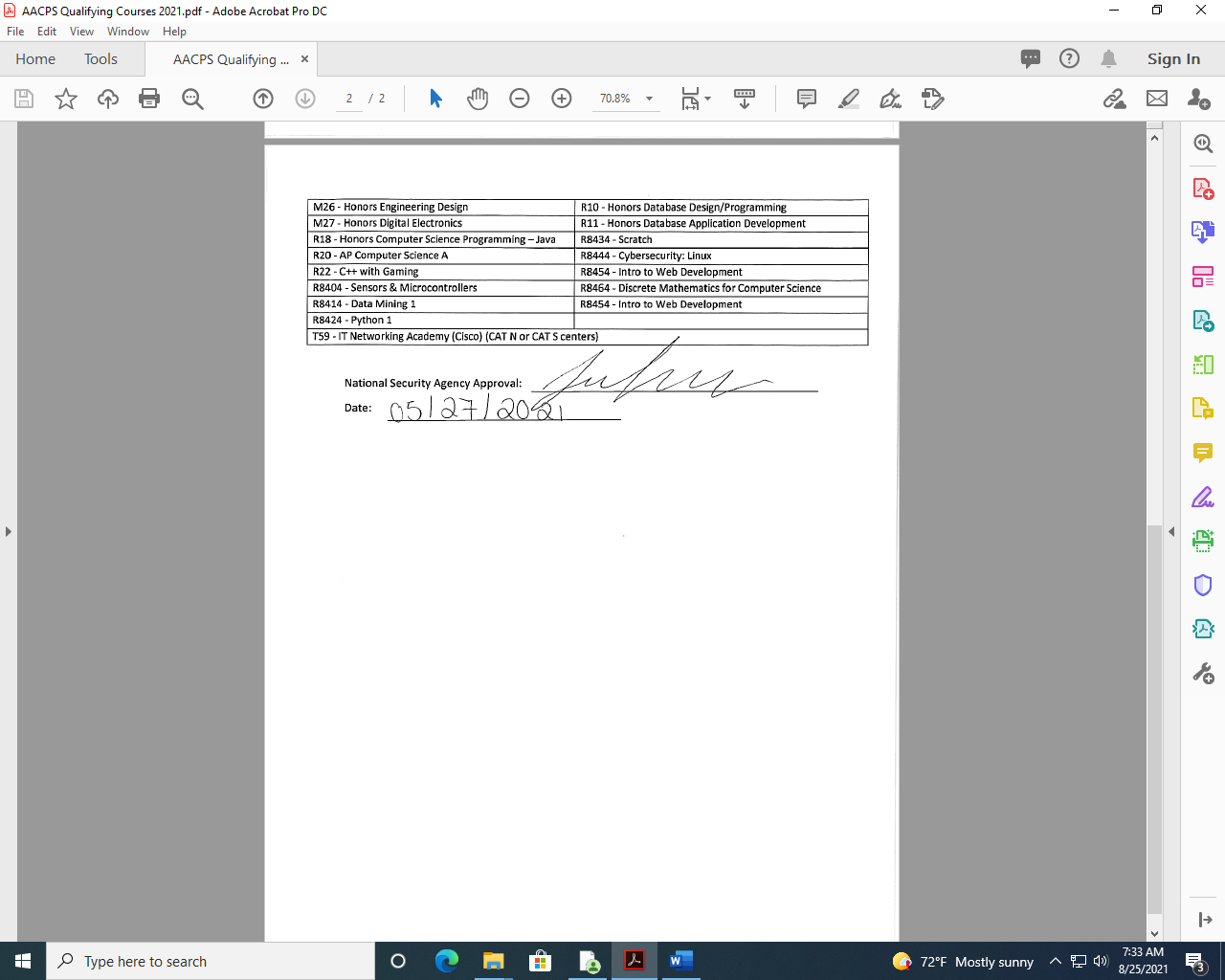 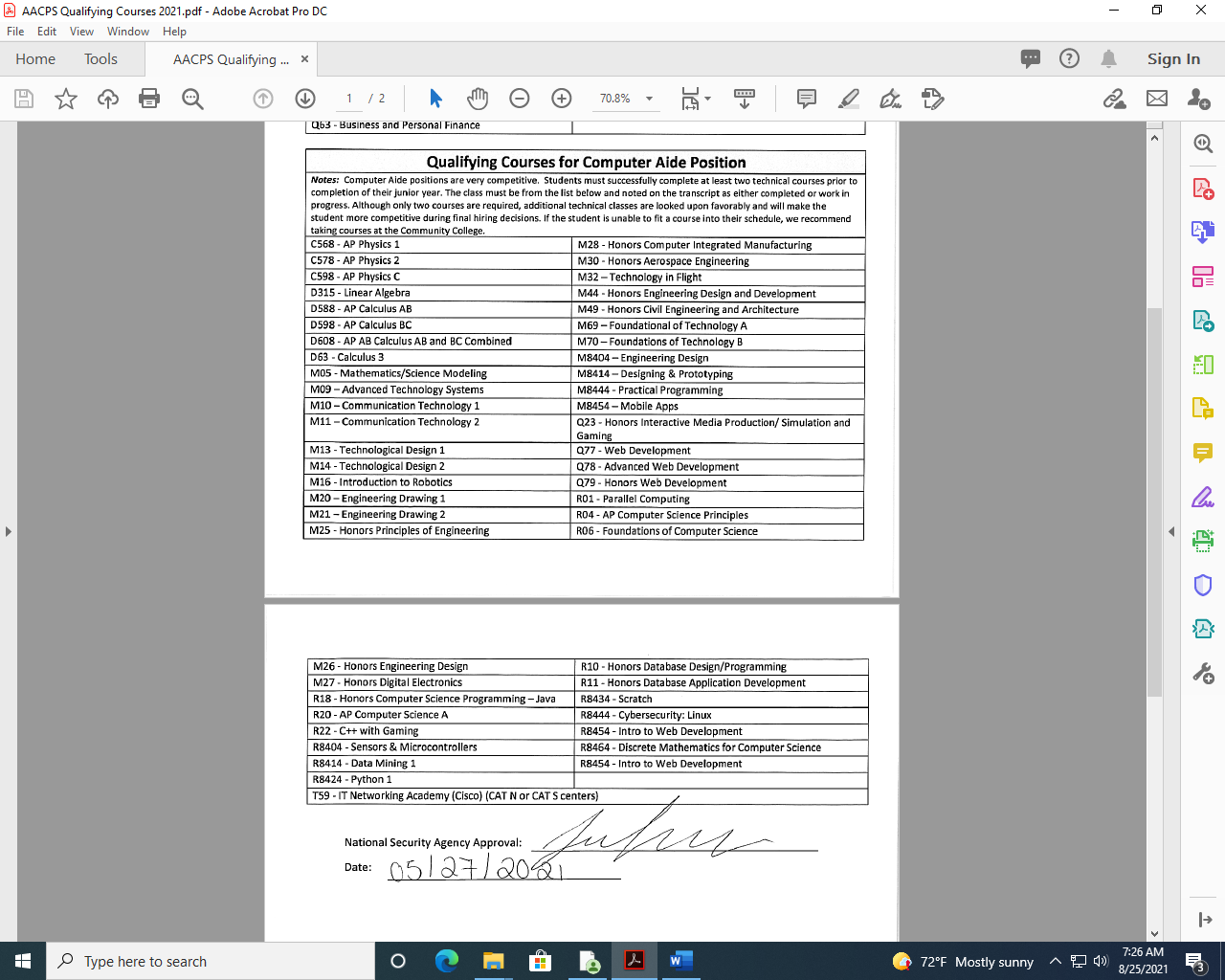 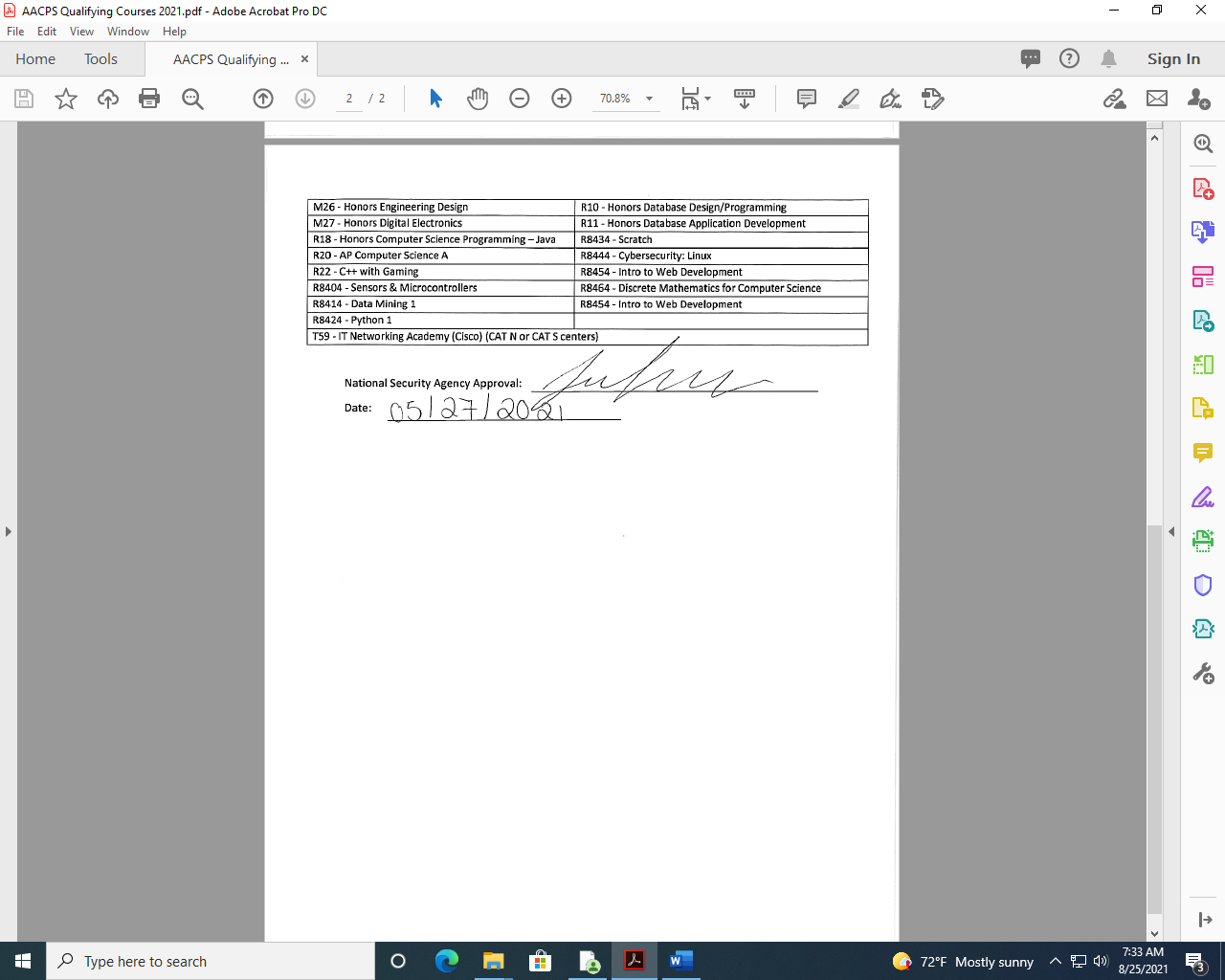 